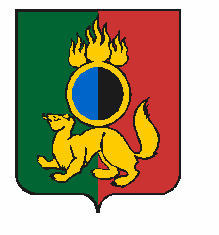 АДМИНИСТРАЦИЯ ГОРОДСКОГО ОКРУГА ПЕРВОУРАЛЬСКПОСТАНОВЛЕНИЕг. ПервоуральскВ соответствии с Водным кодексом Российской Федерации от 3 июня 2006 года № 74-ФЗ, Федеральным законом от 6 октября 2003 года № 131-ФЗ «Об общих принципах организации местного самоуправления в Российской Федерации», в целях установления единых условий и требований, предъявляемых к использованию водных объектов для личных и бытовых нужд, обеспечению безопасности людей в местах массового отдыха населения, туризма, Администрация городского округа ПервоуральскПОСТАНОВЛЯЕТ:Утвердить Правила использования водных объектов общего пользования, расположенных на территории городского округа Первоуральск для личных и бытовых нужд (прилагается).Признать утратившим силу постановление Главы Администрации городского округа Первоуральск от 26 октября 2017 года № 2162 «Об утверждении правил использования водных объектов общего пользования, расположенных на территории городского округа Первоуральск для личных и бытовых нужд».Опубликовать настоящее постановление в газете «Вечерний Первоуральск» и разместить на официальном сайте городского округа Первоуральск в сети «Интернет» по адресу www.prvadm.ru.Контроль за исполнением настоящего постановления возложить на заместителя Главы Администрации городского округа Первоуральск по жилищно-коммунальному хозяйству, городскому хозяйству и экологии.И.о. Главы городского округа Первоуральск, 
заместитель Главы Администрации
по финансово – экономической политике                                                    М.Ю. Ярославцева04.06.2019№907Об утверждении Правил использования водных объектов общего пользования, расположенных на территории городского округа Первоуральск для личных и бытовых нужд 